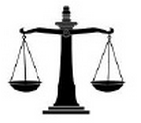 	As you read the play, keep track of one of the jurors. What do we learn about them? What biases do they have? How do they influence the other characters? Your Character: In each of the whole-group votes, how did your character vote? If their vote changed, what reason does your character give?  If your character changes their vote at any other time, what reason do they give for doing so?What do we learn about this character in…What do we learn about this character in…What do we learn about this character in…Act IAct IIAct IIIVote 1 (Opening)Vote 2 (Private Ballot)Vote 3 (Beginning Act III)Vote 4 (Mid-Act III)